Chemical Wonders Worksheet Please describe each of the following materials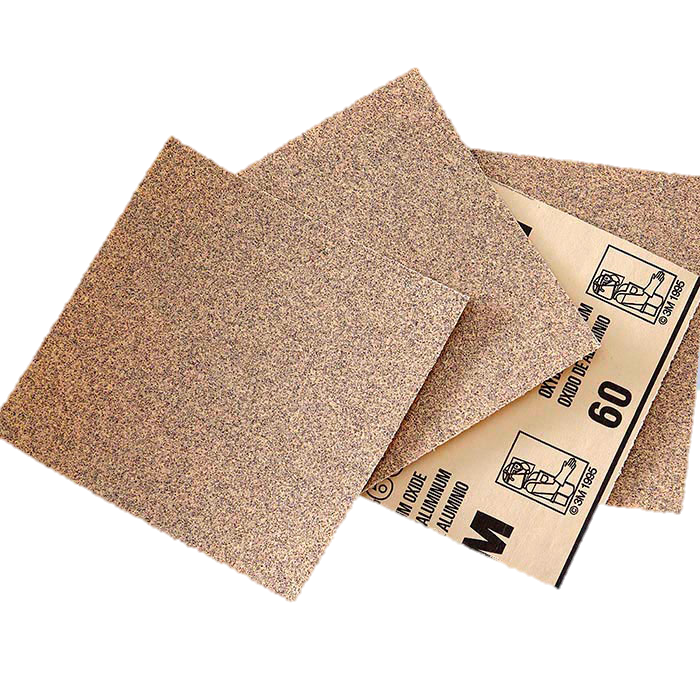 SandpaperSize:		_____________________________________ (ex. small, medium, big)Color:		_____________________________________ (ex. red, yellow, blue)Texture:	_____________________________________ (ex. smooth, rough)State:		_____________________________________ (ex. solid, liquid, gas)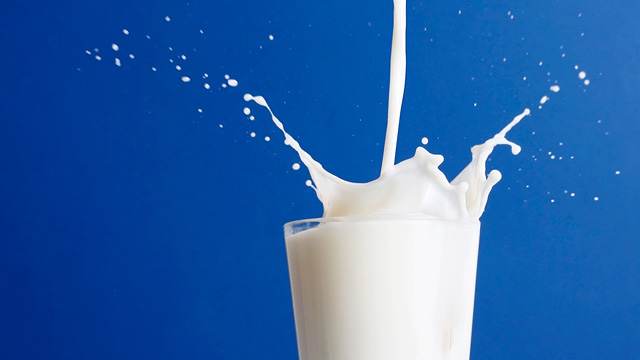 MilkSize:		_____________________________________ (ex. small, medium, big)Color:		_____________________________________ (ex. red, yellow, blue)Texture:	_____________________________________ (ex. smooth, rough)State:		_____________________________________ (ex. solid, liquid, gas)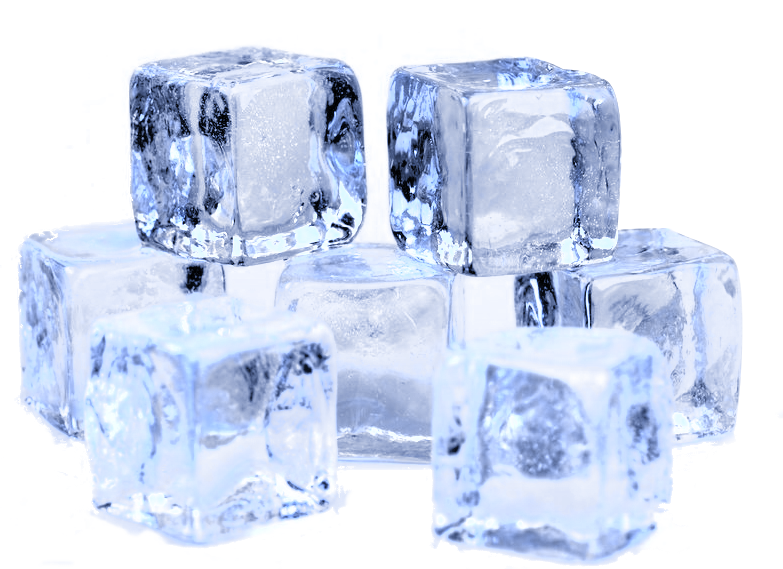 IceSize:		_____________________________________ (ex. small, medium, big)Color:		_____________________________________ (ex. red, yellow, blue)Texture:	_____________________________________ (ex. smooth, rough)State:		_____________________________________ (ex. solid, liquid, gas)